Утверждён на заседании профкома Вишневского ДС  от 10.01.2023 г, протокол №1Публичный отчётПрофкома Вишневского ДС Беловского района Курской областиза 2022 год.Наша первичная профсоюзная организация является структурным звеном организации профсоюзов работников образования и науки Российской Федерации. В своей деятельности первичная профсоюзная организация руководствуется Уставом профсоюза, Законом РФ «О профессиональных Союзах, их правах и гарантиях деятельности», действующим законодательством и нормативными актами. По состоянию на 1 января 2023 года всего воспитателей  и работников Вишневского ДС11 человек (с учётом 4 совместителей). 7 человек – членов профсоюза. Охват профсоюзным членством составляет 63,64%. Не в профсоюзе 4 работника. Профком состоит из 3 человек, Сорокина М.Г – председатель профкома, Конотоп Н.П – секретарь профкома Вся работа профсоюзного комитета проводится в тесном сотрудничестве с администрацией дошкольного учреждения, так как взаимопонимание и взаимоподдержка определяет стиль новых современных взаимоотношений партнёрства между руководителем и профсоюзным активом. Работа профсоюзной организации заключается в основном в представлении интересов трудящихся на всех видах совещаний, собраний, разработке и утверждении «Коллективного договора». Работа профкома проводилась в соответствии с утвержденным планом на 2022 год. Профсоюзные средства расходовались в соответствии с утверждённой сметой на 2022год.Заседания профкома, профсоюзные собрания.	За 2022 год проведено 20 заседаний профкома. Ежемесячно проходили заседания профкома по согласованию проектов приказа по выплатам стимулирующего характера за интенсивность и высокие результаты работы к ставкам работникам детского сада  по итогам работы за месяц.Два раза в год рассматривались вопросы по выполнению решений профкома на заседаниях профкома. В 2022 году проведены2 профсоюзных собрания по следующей тематике: «О рассмотрении сметы доходов и расходов первичной профсоюзной организации на 2022 год», «О выполнении коллективного договора Вишневского ДС на 2020-2022 годы».Мероприятия по защите социально-экономических интересов и прав работников.  Основным инструментом социального партнерства между администрацией и работниками детского сада является Коллективный договор, который регулирует вопросы условий труда, организации отдыха, предоставления гарантий. Договор позволяет расширить рамки действующего трудового законодательства, обеспечить дополнительное финансирование мероприятий по охране труда, улучшить условия труда и быта работников. В течение года с профкомом согласовывались приказы и распоряжения, касающиеся социально-трудовых отношений работников Вишневского ДС. Основными целями профсоюза является представительство и защита социально-трудовых прав и профессиональных интересов членов профсоюза. Председатель профсоюзного комитета ежедневно общается с работниками, т. к. необходимо владеть информацией о ситуации на рабочих местах. Принимает активное участие в работе комиссии по материальному стимулированию сотрудников. В течение года представители профкома участвовали и участвуют в заседаниях стимулирующей комиссии.Информационная деятельность. Имеется профсоюзный уголок, в котором находятся  план работы, и методические материалы по профсоюзной работе. Информационный стенд знакомит членов профсоюза и сотрудников с отдельными сторонами жизни и деятельности профсоюзной организации. Наряду с современными средствами, заслуженной популярностью пользуется и традиционный способ доведения информации, основанный на личном контакте с членами профсоюза: встречи, беседы. Финансовая деятельность.Согласно постановления Беловского районного Совета председателей профсоюза образования из удержанных профсоюзных взносов 50 % поступает в распоряжение первичной профсоюзной организации. За 2021 год доходная часть за счёт профсоюзных средств первичной профсоюзной организации Вишневского ДС составила 5400рублей (из них: ) Израсходовано на новогодние подарки рублей(13 подарков).Подарки получили все дети членов профсоюза по 11 класс включительно (от мамы, 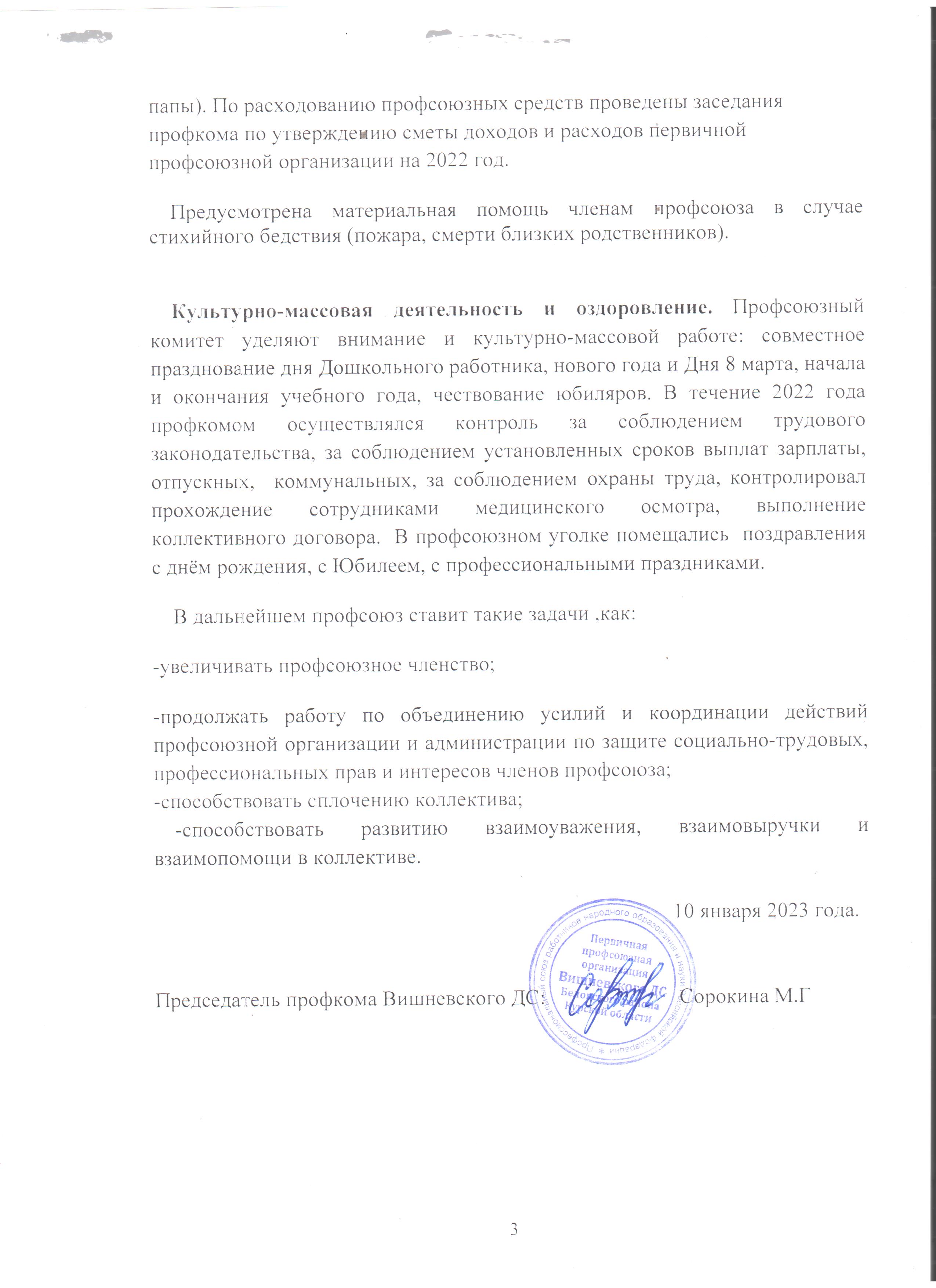 